CHAPTER 5 CELL MEMBRANE AND TRANSPORT			11-16-18DIFFUSION – MOVEMENT OF PARTICLES FROM A HIGH TO LOW CONENTRATION.THREE FACTORS THAT AFFECT DIFFUSION:PARTICLE SIZE – SMALLER PARTICLES CAN DIFFUSE EASIERTEMPERATURE – HIGH TEMP. = FASTER DIFFUSION CONCENTRATION – STEEPER CONCENTRATION GRADIENT = FASTER DIFFUSIONPASSIVE TRANSPORT – MOVEMENT ACROSS MEMBRANE W/OUT ENERGY.MOVE THROUGH LIPID BILAYER:    ,  , (SMALL NON-POLAR MOLECLUES)FACILITATED DIFFUSION – PASSING THROUGH PROTEIN CHANNELOSMOSIS – MOVEMENT OF  THROUGH SELECTIVELY PERMIABLE MEMBRANEWATER WILL MOVE UNTIL EQUALIBRIUM IS REACHEDHYPERTONIC = MORE CONCENTRATED (MORE PARTICLES DISOLVED IN SOLUTION)HYPOTONIC = DILUTE SOLUTIONISOTONIC = CONCENTRATION IS EQUAL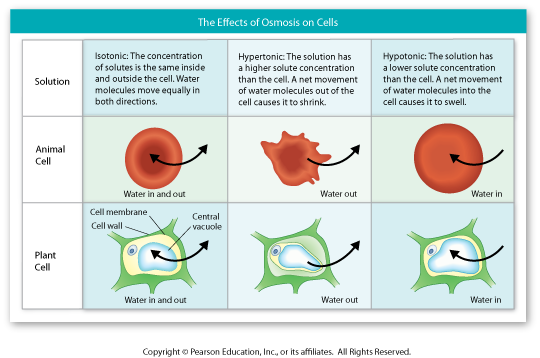 ATP (ADENOSINE TRIPHOSPHATE)	STORES POTENTIAL ENERGY FOR CELLULAR ACTIVITY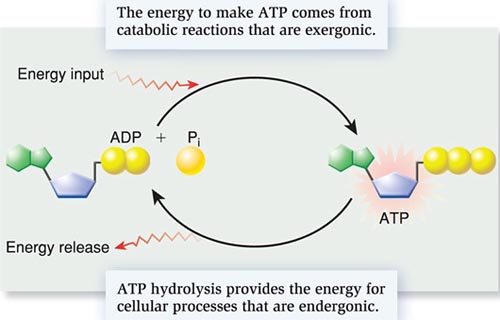 ATP SYNTHASE – ENZYME THAT CREATES ATPMOVES H+ ions ACROSS A CONCENTRATION GRADIENT IN THE MITOCHONDRIA.PLANTS – USE LIGHT ENERGY TO FORM ATP IN CHLOROPLASTS AND RESPIRATION IN MITOCHONDRIAANIMALS – USE ENERGY FROM RESPIRATION IN THE MITOCHONDRIA3 USES FOR ATPACTIVE TRANSPORT (EXAMPLE: SODIUM/POTASIUM PUMP)MUSCLE CONTRACTIONSPOLYMER SYNTHESIS (MAKING LARGE MACROMOLECULES LIKE PROTEINS)LUCA: LAST UNIVERSAL COMMON ANCESTORALL CELLS CONTAIN: – ATP – RNA & DNA – GLUCOSE – PROTEINS – RIBOSOMES – MEMBRANES – ION CHANNELS